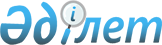 О массовом развитии тенниса, настольного тенниса и бадминтона в Республике КазахстанРаспоpяжение Кабинета Министров Республики Казахстан от 15 августа 1994 г. N 323-р



          1. Одобрить предложение Министерства по делам молодежи,
туризма и спорта Республики Казахстан о массовом развитии тенниса,
настольного тенниса и бадминтона в Республике Казахстан.




          2. Министерству образования совместно с Министерством по
делам молодежи, туризма и спорта Республики Казахстан предусмотреть
введение в учебные программы общеобразовательных школ занятий по
теннису, настольному теннису и бадминтону, открыть с 1994-1995
учебного года в Казахском институте физической культуры отделения
по теннису, настольному теннису и Костанайском государственном
педагогическом институте отделение по бадминтону.




          3. Министерству по делам молодежи, туризма и спорта Республики
Казахстан, совместно с федерацией тенниса Республики Казахстан,
главами областных, Алматинской и Ленинской городских администраций:




          оказывать практическую помощь управлениям по делам молодежи,
туризма и спорта в выделении материальных, финансовых средств из
местных бюджетов на развитие, реконструкцию и строительство
материально - спортивной базы, ежегодное проведение соревнований и
турниров по теннису, настольному теннису и бадминтону;




          войти с предложением в Международную федерацию тенниса (ITF)
о регистрации международного турнира по теннису на кубок Президента
Республики Казахстан, внести необходимые дополнения в положение о
проведении турнира, обеспечить ежегодное участие в нем победителей
областных, городских финалов и ведущих спортсменов из зарубежных
стран.




          4. Министерству промышленности и торговли совместно с 
Министерством по делам молодежи, туризма и спорта Республики
Казахстан, другими заинтересованными министерствами и ведомствами
внести на рассмотрение Кабинета Министров Республики Казахстан
предложения по созданию спортивной индустрии, производству
спортивной формы, оборудования и инвентаря.




          5. Министерству по делам молодежи, туризма и спорта Республики
Казахстан создать в г. Алматы Республиканский центр по развитию
тенниса, настольного тенниса и бадминтона.




          6. Министерству экономики и Министерству финансов Республики
Казахстан предусмотреть строительство в г. Алматы в 1995-1996 гг.
Республиканского центра по теннису, настольному теннису и
бадминтону, выделив на эти цели 3,5 млн.тенге.




          7. Главе Алматинской городской администрации выделить в
центральной части города землю для строительства Республиканского
центра по теннису, настольному теннису и бадминтону.




          8. Министерству печати и массовой информации Республики
Казахстан, республиканским редакциям радио, телевидения, газет и
журналов, обеспечить широкую пропаганду по привлечению населения
к занятиям теннисом, настольным теннисом и бадминтоном, созданию
необходимой материально-технической базы, строительству теннисных
кортов, игровых залов и площадок.




Премьер-министр









					© 2012. РГП на ПХВ «Институт законодательства и правовой информации Республики Казахстан» Министерства юстиции Республики Казахстан
				